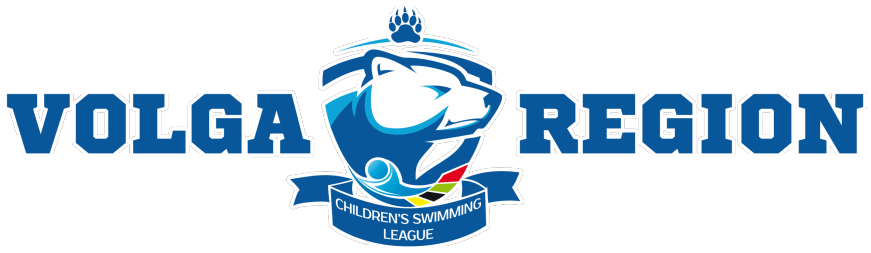 Всероссийские соревнования «Детской Лиги Плавания «Поволжье», посвященные памяти Героя России Плотниковой М.В. Всероссийские соревнования «Детской Лиги Плавания «Поволжье», посвященные памяти Героя России Плотниковой М.В. проводятся в целях развития и популяризации плавания в Российской Федерации, а также физического и духовного воспитания детей.Соревнования проводятся в городе Пенза. С 16 июня по 19 июня 2022 г. (день приезда – 15 июня, день отъезда – 20 июня 2022 г.)                  К участию в соревнованиях допускаются спортсмены спортивных школ, клубов, физкультурно-спортивных организаций субъектов Российской Федерации следующих возрастных групп:                        -юноши 11-12 лет: 2010-2011 годов рождения, девушки 9-10 лет: 2012-2013 годов рождения;-юноши 13-14 лет: 2008-2009 годов рождения, девушки 11-12 лет: 2010-2011 годов рождения;-юноши 15-16 лет: 2006-2007 годов рождения, девушки 13-14 лет: 2008-2009 годов рождения;-юноши 17-18 лет: 2004-2005 годов рождения, девушки 15-17 лет: 2005-2007 годов рождения;Дополнительно к соревнованиям могут быть допущены спортсмены из субъектов РоссийскойФедерации и спортсмены из стран ближнего зарубежья. Победители и призеры по возрастным группам отдельно среди юношей и девушек награждаютсямедалями, дипломами Детской автономной некоммерческой организацией «Детская Лига Плавания «Поволжье».Спортсмены – победители и призеры в многоборьях по таблице очков FINA, отдельно среди юношей и девушек награждаются ценными призами (или денежными сертификатами).Многоборья:(50 м в/ст + 100 м в/ст + 200 м в/ст),(50 м н/сп + 100 м н/сп + 200 м н/сп),(50 м брасс + 100 м брасс + 200 м брасс),(50м батт + 100 м батт + 200 м батт)Внимание! Введены квоты на следующие дистанции:При превышении лимита, технические заявки будут обработаны без лимитированных дистанций. Оргкомитет оставляет за собой право на изменение лимитов заявок, начиная с пятого дня регистрации до её окончания.Организаторы соревнований оставляют за собой право учреждения дополнительных призовых номинаций и решение вопросов, не предусмотренных положением о соревнованиях.Технические заявки для участия спортсменов в личных видах программы подаются в электронной форме на адрес: zayavkа@dlpp.ru. Добровольные пожертвования – семьсот пятьдесят рублей за каждую дистанцию, девятьсот пятьдесят рублей за 800в/ст, 1500в/ст и тысяча четыреста рублей за эстафету (для участников Лиги) и в двойном размере для всех желающих, принимаются только безналичным расчетом и перечисляются на счет ДАНО «Детская Лига Плавания «Поволжье», до окончания срока приема заявок, т.е до 03.06.2022г. Заявка считается принятой, только после выполнения всех условий указанных выше. В случае неявки спортсмена на соревнования по какой-либо из причин добровольные пожертвования не возвращаются.    Наличие у участника и сопровождающего (тренера) отрицательного результата лабораторного исследования на новую коронавирусную инфекцию (COVID-19), проведенного не ранее 48 часов до прибытия на место проведения мероприятия.Всем участникам соревнования и представителям команд!!! Для изготовления индивидуальных аккредитаций всем необходимо предоставить цветную фотографию 3х4 на почту fotodlpp@yandex.ru до 03.06.2022г. Аккредитация выдается после прохождения мандатной комиссии в обмен на тест ПЦР (Отр на КОВИД-19). Фотографии высылать КОМАНДОЙ (одно письмо - вся команда и представители с подписанным фото). Фотографии принимаются только в хорошем качестве в формате (png) из фото салона 800*1200 пикселей.Мандатная комиссия состоится 15 июня  2022г. с 10:00 до 18:00 г.Пенза, ул.Радужная 4.Встреча с представителями команд состоится 15 июня  2022г. в 18:30 г.Пенза, ул.Радужная 4. Судейское совещание состоится 15 июня 2022г. в 19:00 г.Пенза, ул.Радужная 4.Телефоны для справок:По вопросам заполнения и внесения изменений в технические заявки обращаться к Плотникову Сергею Дмитриевичу +7 987 522-73-69, По вопросам размещения и питания обращаться к Лопатиной Дарьяне Андреевне +7 953 444-07-07,По вопросам судейства к Окуневу Денису Вячеславовичу +7 962 471-29-53По вопросам оплаты обращаться на почту dlpp.ru@yandex.ruТакже по любым вопросам можно обращаться по электронному адресу: liga@dlpp.ru. Дополнительная информация на сайте: www.dlpp.ruПредседатель правления «Детской Лиги Плавания «Поволжье»  _____________ Окунев Д.В.Лимит заявок (девушки)Вид программы Лимит заявок (юноши)101500 вольный стиль20